Приложение № 1ОБРАЗЕЦ ЗАЯВКИ НА УЧАСТИЕФ.И.О.___________________________________________Место работы_____________________________________Должность________________________________________Учёная степень, учёное звание_______________________Форма участия в конференции (выступление с докладом и его тема, участие в общей дискуссии, направление письменных материалов для опубликования)________________________________  __________________________________________________________________________________________________________________________________________________________________Тема научного доклада_____________________________Адрес, контактный телефон, e-mail: __________________Форма участия в конференции (очная/заочная)________Иногородним участникам рекомендуем остановиться в отеле «Оснабрюк»https://osnabruckhotel.ru/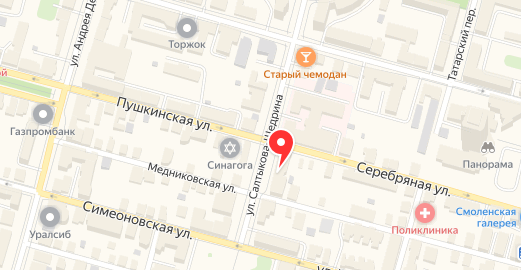 Оплата всех расходов, связанных с участием в конференции, производится самостоятельно или за счёт командировочных расходов направляющей стороны.Приложение № 2Требования к оформлению статьиОригинальность текста не менее 70 %.Объем материалов: до 18 тыс. печ. знаков с пробелами в формате WORD (от 5 до 8 страниц формата А4).Поля: 2 см – со всех сторон; Шрифт: размер (кегль) – 14; тип – Times New Roman.Название печатается заглавными буквами (кегль) – 14, шрифт – жирный, выравнивание по центру. Внизу через пробел строчными буквами — инициалы и фамилия автора(ов).На следующей строке — полное название организации, город.После отступа в 1 интервал следует аннотация (не более 500 символов, 12 шрифт), затем ключевые слова (5-8, 12 шрифт), за которыми через 1 интервал — текст, печатаемый через одинарный интервал (14 шрифт), абзацный отступ — 1 см, выравнивание по ширине.Список литературы в алфавитном порядке (сначала русскоязычные источники, потом иноязычные источники) в виде пронумерованного списка (12 шрифт). Оформление сносок: в тексте указание на источник оформляется в квадратные скобки, название источника вносится в список литературы (пример: [1, с. 71]).На английском языке: Название статьи, ФИО авторов. Название организации. Аннотация. Ключевые слова.Сведения об авторе: фамилия, имя, отчество (полностью); место работы (развернутое название учреждения); должность, ученая степень (без сокращения), ученое звание; SPIN-код автора, адрес электронной почты.Список источников должен содержать не менее 5 названий. В статье должно быть не менее одной отсылки к публикации в журнале «Вестник ТвГУ. Серия: Право». Организаторы имеют право отклонить статью, не соответствующую требованиям, указанным в информационном письме. Все работы предварительно будут проверены на наличие заимствований в системе Антиплагиат.ОБРАЗЕЦ ОФОРМЛЕНИЯ СТАТЬИ:ПРАВОТВОРЧЕСТВО ОРГАНОВ МЕСТНОГО САМОУПРАВЛЕНИЯ В СФЕРЕ ПРЕДПРИНИМАТЕЛЬСКОЙ И ИНВЕСТИЦИОННОЙ ДЕЯТЕЛЬНОСТИ: СООТНОШЕНИЕ ПУБЛИЧНЫХ И ЧАСТНЫХ ИНТЕРЕСОВН.А. АнтоноваФГБОУ ВО «Тверской государственный университет», г. ТверьРассматриваются особенности осуществления органами местного самоуправления правового регулирования в сфере предпринимательской и инвестиционной деятельности.Ключевые слова: местное самоуправление, правотворчество, предпринимательство, инвестиции.Текст, текст, текст  [13, с. 25].Список литературы1.2.3.Об авторе:АНТОНОВА Нана Алиевна – доктор юридических наук, зав. кафедрой конституционного, административного и таможенного права юридического ФГБОУ ВО «Тверского государственного университета» (. Тверь, ул. Желябова, 33), SPIN-код: 3179-2045, e-mail: antonova.nana@list.ruLAW- MAKING OF LOCAL SELF- GOVERNMENT BODIES IN THE SPHERE OF BUSINESS AND INVESTMENT ACTIVITIES: THE RATIO OF PUBLIC AND PRIVATE INTERESTSN.A. AntonovaTver State UniversityThe article deals with the peculiarities of implementation by local self -government bodies of legal regulation in the sphere of business and investment activities.Keywords: local government, law- making, entrepreneurship, investment.About the author:ANTONOVA Nana – the doctor of jurisprudence, the manager Faculty of the constitutional, administrative and customs right of the Tver State University (170100, Tver, Zhelyabova street, 33, 33), SPIN-code: 3179-2045, e-mail: antonova.nana@list.ru Антонова Н.А. Правотворчество органов местного самоуправления в сфере предпринимательской и инвестиционной деятельности: соотношение публичных и частных интересов // Вестник ТвГУ. Серия: Право. 2020. № 2 (62). С. 43 – 51.